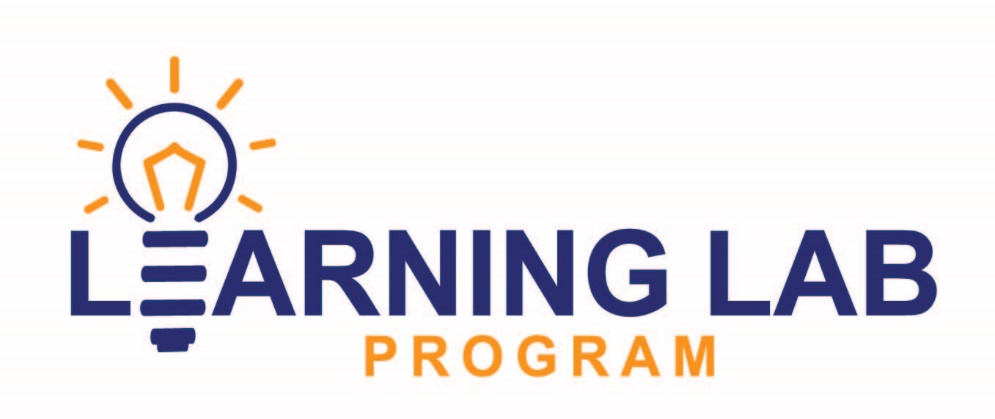 Virtual Learning CenterStart Date: Tuesday, Sept. 8th Location: Kings Creek Plaza, 8100 SW 81 Drive Time: 7:30-2:30 (start time can be adjusted according to your school) (approximately 7 hour days) Cost: $50 a day per kid for 7 hours. Grade Levels: 1st-6th (contact me if you have a sibling in 7th or 8th) Commitment: Weekly commitment Spots Available: 10 seats Materials: All school supplies, books, lunch, water, mask. Reading book for downtime. Supervisor: Certified Teacher on location at all times. CDC guidelines.Register at: www.learninglabprogram.com under Virtual Learning Center tabFor more information or questions please contactBecky Lowell at 305-498-8111 or learninglabprogram@gmail.com